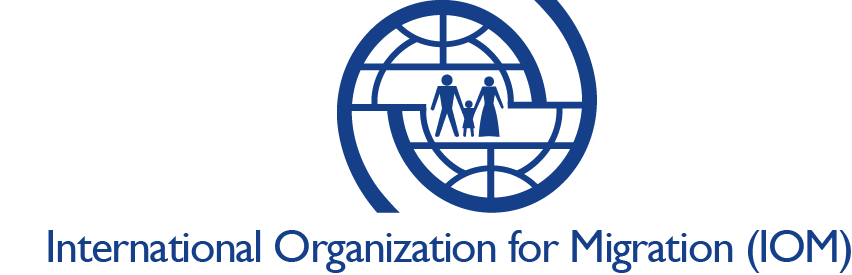 ________________________________________________________________________________رِاهيَنان لةبواري رِةزطةري و دةستثيَشخةري بازارِيكردنفؤرمي تايبةتدةستثيَشخةري كةرتي تايبةت بؤ وةرطرتني بةخشين (رِةزطةري بازرطاني)_________________________________________ثةرِةي ثيَشنياردةكريَت تيَكستة شينةكةي خوارةوة بسرِيَت و بنووسيت لة بؤشاييةكة كة دابينكراوةزانياريي ثةيوةنديناوي كؤمثانيا:                                                      بنووسة ئةطةر ثةيوةندي هةبيَتناوونيشان (بريتيية لة طةرةك، ناوضة و ثاريَزطا):                 بنووسة ئةطةر ثةيوةندي هةبيَتكةسي بةرثرس كة ثيَوةندي لةطةلَ دةكريَت:                             بنووسة ئةطةر ثةيوةندي هةبيَتذمارةي تةلةفؤني كةسي بةرثرس:                                                  بنووسة ئةطةر ثةيوةندي هةبيَتئيميَل:                                                               بنووسة ئةطةر ثةيوةندي هةبيَتبةريَوةبةرةكان:                                                         بنووسة ئةطةر ثةيوةندي هةبيَتبةروار و جؤري تؤماركردني بازرطاني:                       بنووسة ئةطةر ثةيوةندي هةبيَتذمارةي تؤماركردن:                                             بنووسة ئةطةر ثةيوةندي هةبيَتوردةكاريي ئةذمارةي  بانكي بازرطاني:                           بنووسة ئةطةر ثةيوةندي هةبيَتناوي بانكةكة:                                                     بنووسة ئةطةر ثةيوةندي هةبيَتذمارةي ئةذمار:                                                 بنووسة ئةطةر ثةيوةندي هةبيَتجؤرِي ئةذمار:                                                   بنووسة ئةطةر ثةيوةندي هةبيَتثيَشكةش كراوة لةلايةن:ناو: ........................................ثلة: ....................................واذوو: .....................................بةروار: ...................................لةذيَر ئةم هثَلة هيض مةنووسةذمارة دياري كراو لةلايةن ليَذنةي هةلَسةنطاندن  _______________ذمارةي ثيَشنياري ثيَشنياركارو ____________________________________________________________________________________________فؤرِمي رِاهيَناني رِةزطةري و دةستثيَشخةري بازارِيكردنبةخشي دةستثيَشخةري كةرتي تايبةت (رِةزطةري بازرطاني)________________________________________________________________________________رِوون كردنةوةي بةرنامةي بةخشينلة ضوارضيَوةي ثلاني بةدةنطةوة هاتني ثةنابةري هةريَمي ، ئامانجيةتي رِيَكخراوي نيَودةولَةتي كؤض بؤثالَثشتيكردنى  ثةنابةرة سوورييةكان وبةهيَزكردني خؤطونجاندني ثةنابةرة سوورييةكان و زياتر كردني ثيَكةوةبووني كؤمولَايةتي لة نيَوان ثةنابةرة سوورييةكان و كؤمةلَطة خانةخويَيةكاني كورد. لة ضوارضيَوةي قؤناغي هةنوكةي ثلاني بةدةنطةوةهاتني  ثةنابةري هةريَمي ، ئامانجي رِيَكخراوي نيَودةولَةتي كؤض ثشتطيري فراوانكردني لة كؤمثانيامكني كةرتي تايبةت كة كاردةكات لة بةشة تايبةتةكان لة ناو بةشةكاني رِةزطةري هةرِيَمي كوردستاني عيَراقدا، لةرِيَطةي ثيَداني بةخشةكان بؤ كؤمثانياي بازرطاني كةمةبةستيانة بؤ دامةزراندني ثةنابةرة سوورييةكان هةروةها سوودمةنداني تري رِيَكخراوةكة.  بةخشينةكان ثارةي طونجاو دابين دةكةن، لة شيَوةي ئامراز بةشيَوةيةكي سةرةكي و كةل وثةلي بةكارهاتوو، بؤ كؤمثانياي بازرطاني لة ثيشةسازي رِةزطةري . لة بةرامبةردا، رةزامةندبووني كؤمثانياكان  بؤ دابينكردني دامةزراندنيَكي دريَذخايةني ثارة دراو يان برِي دامةزراندنييَكي وةرزي كورتخايةن بؤ ثةنابةرة سوورييةكان، ئاوارةكان و بةتايبةت ثةنابةرة ئافرةتةكان ياخود خاوةني ثيَداويستي تايبةت.وة ضاوةروان دةكريَت  كة كؤمثانياكان رِاهيَنان دابين بكةن بؤ كارمةندان بؤ فيَربووني بةهرةكان كة ثيَويستة بؤ كاركردن لة بازرطاني ثيشةسازيي رِةزطةري.داواكارةكان دةبيَت تؤماري فةرمي وكارثيَكراوي كؤمثانياكان  لةنيَو هةرِيَمي كوردستاني عيَراقيان هةبيَت.كؤمثانياكاني شايان بؤ ثيَشكةش كردن بةم بةخشية بريتيية لة: نةمامطةي رِووةك، كيَلَطةي درةخت، كيَلَطةي سةوزة، باخي ميوة، فرؤشطاي طولَ فرؤشتن، كؤمثانياي نةخشةكيَشاني ديمةني سروشتي، كؤمثانياي ضاككردنةوةي كارطةكان  بؤ ناوةو و دةرةوة، كؤمثانيا بؤ دابينكردني كةرةستةي رِووةك بؤ كؤمثانياكاني تر، و كؤمثانيا كة ببيَتة ئةلقةي ثةيوةنديية طرنطةكان كة ثةيوةندي بة هاوردة و دابةشكردني ئامرازةكاني كشتوكالَ هةية، طولَ يان رِووةكي  جواني.دةتوانريَ كؤمثانياي تر بخريَتة ناو  بةثيَي روانطةي رِيَكخراوي نيَودةولَةتي كؤض. دوا سنووريبةخشي ٥٠،٠٠٠دؤلاري،بةلَام بةثيَي ثيَشبينيةكاني ريَكخراوي نيَودةولةتي كؤض زؤربةي بةخشةكان لة سنووري ٢٠،٠٠٠دؤلارة.ثيَويستة لةسةر كؤمثانياكاني ثيَشكةشكار بؤ داواكاري بةخشي طريَبةستيَكي ثةيوةستدار واذوو بكةن لةطةلَ رِيَكخراوي نيَودةولَةتي كؤض . بةوطريَبةستةكة كؤمثانيا ثابةند دةبيَت بة دابين كردني  ذمارةيةك هةلي كار كة لةسةري ريَك دةكةون لة نيَوان ثةنابةرة سوريةكان و ئاوارةكان لة كاتي بةريَوةضووني ثرؤذة وة ئةم طريَبةستة روونكردنةوةيةكي تةواو دريَذ دةطريَتة خؤ بؤ ضؤنيةتي ضاوديَري كردن و بة ئامانج طرتني بةرنامةي دامةزراندن. بة واذوو كردن لةسةر ئةم طريَبةستة، وةرطري بةخشينةكان رِةزامةند بووني خؤيان دةردةبرِن كة رِيَكخراوي نيَودةولَةتي كؤض ضاوديَري تؤماركردني كارمةندةكان هةروةها ضالَاكيي ليَكؤلينةوة تر ئةنجام بدات بؤ ئةوةي دلَنيا بيَت كة بةخشينةكان هةلَساوة بة دامةزراندني سوودمةنداني رِيَكخراوي نيَودةولَةتي كؤض ، وة ئةطةر كؤمثانياي وةرطري بةخشين مةرجةكاني طريَبةستي وةرطرتني بةخشينةكةي  جيَ بةجيَ نةكات ، رِيَكخراوي نيَودةولَةتي كؤض هةلَدةستيَت بة وةرطرتةوةي ئةو كةل وثةلانة كة دراوة لة ضوارضيَوةي بةخشينةكة يان هةموو ريَكاريَكي ياسايي ثيَويست دةطريَتة بةربؤ طرةنتي كردن وةرطرتني طريَبةستةكة.ثيَوةرةكانيهةلَسةنطاندنيداواكاريةكاني بةخشين كة ثشتي ثيَدةبةستريَتلةلاثةرةيكؤتايئةمثاكيجةدابينكراوة.بة ناردني ئةم داواكارية  تؤ دان دةنيَيتكةتؤخويَنديتةوةوهةروةهاتيَطةشيتويتلةطشتمةرجةكانوحوكمةكان. .________________________________________________________________________________ئةو شتةي كة دةتةويَت ثيَي هةلسي و بيكةي كورتي بكةوة لة  (٢٠٠وشة)بةكورتي باس بكة ضيت ثيَويستة لة رِيَكخراوي نيَودةولَةتي كؤض بؤت دابين بكات وضي ثيَ دةكةيت.كؤي طشتي بودجة:                                                                                    ذمارةكان تؤمار بكة لة لاثةرِةكةي بودجةهاوبةشي كؤمثانياي وةرطري بةخشين:                                                                                ذمارةكان تؤمار بكة لة لاثةرِةكةي بودجةكؤي طشتي برِي بةخشين كة لة رِيَكخراوي نيَودةولَةتي كؤض داوا كراوة:               ذمارةكان تؤمار بكة لة لاثةرِةكةي بودجة________________________________________________________________________________ضالَاكي١.كؤمثانياكةت باس بكة بة (٥٠٠وشة):ليَرةوة دةتوانيت كاري بازرطاني خوت باس بكةيت ، ثيَويستة زانياريةكان بريتي بيَت لة زانياري دةربارةي ماوةي دةست ثيَكردنت لةم كاركرة  بازرطانيةدا، ضؤنيةتي ريَكخستني بازرطانيت، داهاتي سالَانةتي تايبةت بة تؤ، هةروةها وردةكاريي ديكة تا نيشاني رِيَكخراوي نيَودةولَةتي كؤض بدةيت كة تؤ هاوكاريَكي باش دةبيت لة ئةم بةرنامةية.٢. باسي ضالَاكي ثيَشنياركراوبكة بة (٥٠٠وشة):ليَرة دةتوانيت باسي ئةوشتة بكةيت كة دةتةويَت  رِيَكخراوي نيَودةولَةتي كؤض بؤت دابين بكات وضي ثيَ دةكةيت.٣.باس بكة كة ضؤن هةلَدةستيت بةدامةزراندني سودمةندبووةكاني رِيَكخراوي نيَودةولَةتي كؤض (٧٠٠وشة):ئةم برِطةية طرنطتريني برِطةية لة داوا كردني بةخشينة. ليَرة دةتوانيت باس بكةيت كة ضؤن ئةم بةخشينة هاوكاريت دةكات بؤ فراوانكردني بازرطانيت كةوا بتوانيت خةلَكيَكي زياتر دابمةزريَنيت لةماوةي سالَيَك. رِووني بكةرةوة  كة ضةند فةرمانبةر بة  دةوامي-تةواو و نيو دةوام  بة مسؤطةريدادةمةزريَنيت بة ض مووضةيةك . باسي ئةو سوودانة بكة كة دابيني دةكةيت (وةك طواستنةوة، خانووبةرة، بيمةي تةندروستي).٤.رِاهيَناني (٢٠٠وشة):ليَرة دةتوانيت باسي ئةو رِاهيَنانة بكةيت كة دابيني دةكةيت بؤ ئةوفةرمانبةرانةي كة هةلَدةستيت بة دامةزراندنيان بة شيَوةيةكي درِيَذخايةن و كورتخايةن وةك ئةنجاميك بؤ  ئةم بةخشينة .٥ . مةترسيةكان. ض شتيَك لةوانةية ريَت ليَبطريَت؟ و ضؤن هةولَ بدةيت تا رِيَ بطريت لة  طرفتارةكان:ليَرة تؤ دةبيَت بير لة هةرشتيَك بكةيتةوة كة وات ليَدةكات بةشي خؤت لة طريَبةستةكة جيَ بةجيَ نةكةيت بة دانةمةزراندن يان بة هيَشتنةوةي  ئةو ذمارةيةي كةلةسةري ريَككةوتبوون  لةسوودمةنداني  رِيَكخراوي نيَودةولَةتي كؤض وةك فةرمانبةر. رِيَكخراوي نيَودةولَةتي كؤض ثابةندت ناكات بة دامةزراندني كةسي دياريكراو ياخود هيَشتنةوةي ئةو كةسانةي بيَهيَزن يان شياونين،هةذارن،بةشيَوةيةك كة دةتوانيت هةركةسيَك دابمةزريَنيت كة  شياون و دةطونجيَن لةطةلَ ثيَويستيةكاني بازرطانيةكةت.٦. ثيَوةرة بنضينةييةكاني كاركردن:تكاية باسي فةرمانبةرة نويَيةكان بكة كة هةلَدةستيت بةدامةزراندنيان ئةطةر هاتووبةخشينةكةت وةرطرت.٧. ووردةكاري بودجةي ثرؤذةي ثيَشنيار كراو:تكاية برِي ثارةي بةخشيني ثيَويست دياربكة بكة كةدةتةويَت ثيَشكةشي بكةيت بؤي هةروةها رِووني بكةرةوة كة ضؤن بةكاري دةهيَنيت بؤ فراوان كردني بازرطانيت.خشتةكة فراوان بكة بةثيَي  ثيَويست .٨. خشتةيةكي كاتي تايبةت ثيَشكةش بكة بؤ جيَ بةجيَ كردني ثرِؤذةي ثيَشنيارةكراو (بة لاي كةمي سيَ قؤناغ دياري بكريَت بؤ خةرج كردن كة ثيَويستة بةدةست بهيَنريَت لةكاتي ماوةكةي بةخشيندا):لة خوارةوة زانياري لةسةرضؤنيةتي ثيَشكةشكردني هةية .________________________________________________________________________________ناوخؤ: رِيَكخراوي نيَودةولَةتي كؤض/ ثرؤطرامي  HTMIبةرواري وةرطرتني داواكاري:ئايا داواكارييةكة تةواو كراوة؟                  بةلَيَ         نةخيَرمؤلَةتي بازرطاني هةنووكةية؟              بةلَيَ         نةخيَرئةذمارةى بانك كاريطةرة ؟                   بةلَيَ          نةخيَر ثيَوةرةكاني هةلَسةنطاندنثيَشنياري ثيَشكةشكراو رةتكراوة  _____________                              هؤكارثيَشنياري ثيَشكةشكراو ثةسةند كرا_______________                          طؤرِانكاريةكان ئةطةر ثيَويست بووسةرؤكي ليَذنةي هةلَسةنطاندن:                                                   بةروار:واذووي  بةرِيوةبةري بةخشي:                                                          بةروار:مووضةي مانطانة ذمارةي  فةرمانبةرذمارةي  فةرمانبةرثيَناسةفةرمانبةر نيَر دةوامي تةواوفةرمانبةر ميَ دةوامي تةواومووضةي رِؤذانةذمارةي كارمةندان  ذمارةي رِؤذةكان لة سالَيَكدافةرمانبةر نيَر نيو دةوامفةرمانبةر ميَ نيو دةوامهةلي كار بؤ كةساني خاوةني ثيَداويستي تايبةتسةرجةمرِيَكخراوي نيَودةولَةتي كؤضبةشداريتثيَناسة‌ ‌a.سةرمايةي تيَضووةكان وني (ئاميَر، درووستكردن. شتي تر.)$$$$$$$$$$$$$$$$$$$$$$$$$$$كؤي طشتي - لاوةكيb. تيَضووني كارثيَكردن/تيَضووةكان (ئامادةكردن، كارةبا، سوتةمةني)$$$$$$$$$$$$$$$$$$$$$$$$$$$كؤي طشتي - –  لاوةكي$$$سةرجةمي (b + a)بةرواري وةرطرتني راثؤرت ثارةدانثارةدانثارةدانقؤناغةكانذمارةبةرواري وةرطرتني راثؤرت برِ %كة دةدريَتبةروارقؤناغةكان  $لة كاتي دانثيَدانانان  بةخشينةكة١.  $لة كاتي دامةزراندني فةرمانبةري  نويَ٢.  $لة دواي ٩مانط لةكار٣.  $كؤي طشتي  برِ كة شايستةية بدريَتسةرجةمئةنجامبةهابةشي يةكةم( ١). زؤرترين خالَ (٧٠)ية١. تواناي تةكنيكي (٣٠خالَة)10a. شارةزايي سةلميَنراو لة ناو بازرطانيي رةزطةري: نةمامةطةي رِووةك و كيَلَطةي درةخت، كيَلَطةي سةوزة، باخي ميوة، فرؤشطاي طولَ فرؤشتن، كؤمثانياي نةخشةكيَشاني ديمةني سروشتي، كؤمثانياي ضاككردنةوةي كارطة ناوةخويةكان و دةرةكيةكان، ئةو كؤمثانيايانةي كة كةرةستةي رِووةك بؤ كؤمثانياني تر دابينكردةكات، وئةو كؤمثانيا كة ببيَتة ئةلقةيةكي طرنط لة بواري هاوردةكردن و هةروةها دابةشكردني طولَ يان رِووةكي جواني. ئةطةر هاتوو بازرطاني رةزطةري نةبيَت، ئايا كؤمثانياكة بةتواناية بؤ بةكارهيَناني بةخشينةكة.10 (b. توانايةكي  رِوون بؤ فراوانكردني ئةم كارة بازرطانية بةم ثارةية كة دابين كراوة10 (c. توانايةكي  رِوون بؤ ثالَثشتي ذمارةى ثيَشنياركراوي كارمةندة نويَيةكان٢ثةيوةندي ثيَشنياري ثيَشكةشكراو بة ئامانجة ويستراوةكان(٢٠خالَ)10a. ثةيوةندي ثيشنياري ثيشكةشكراو بةضوارضيَوةي كاري هةبوو بة داواكاري تايبةت بة ثيشنيارةكان10b. بةرنامة بؤ دارشتن و ثلاني كاروو بةرنامةي كار بةشيَوةي ريَك. ٣.بةها بةرامبةر بةثارة(٢٠خالَ)10a. تيَضووني بةش يان بةشداريي ماددي لةلايةن ثيَشكةشكاري داواكة.10٣b. دابين كردني سوود بؤ فةرمانبةرةكان وةكو بيمة، ثلاني مووضةي خانةنشيني، ثارةي طواستنةوة، هتد.ئةنجام بةشي دووةم٤.بؤ هةر فةرمانبةريَكي نوي  تيثَضووةكان لةسةر ئةم شيَوةية ئةذمار دةكريَت: برِي سةرجةم ثارة داواكراوةكة (داهاتي رِؤذانةي فةرمانبةر +دياري)_______________ئةذمارةكة  ليَرة بكة ياخود لة ثشتي ثةرةكة:تؤماركردني خالَةكان:ذماردني رِؤذانةي  فةرمانبةر١.	١٢مانط بؤكاري بةردةوام بؤهةر فةرمانبةريَكي نويَ = ٢٥٠رِؤذ x٣ (هؤكاري ضؤنيةتي) = ٧٥٠هةر فةرمانبةريكي نويَ٢.	٨٠ر ِؤذ ياخود زياتر بؤكاري وةرزيي لةساليَطدا بؤهةر فةرمانبةريَكي نويَ = ذمارةي رِؤذةكان x٢ (هؤكاري ضؤنيةتي) = xxx بؤ هةر فةرمانبةريَكي نويَ٣.             كةمترلة ٨٠رِؤذ بؤكاري وةرزيي لةسالَيَك بؤ هةر فةرمانبةريَكي نويَ = ذمارةي رِؤذةكانx٠.٥ = xxxبؤ هةر فةرمانبةريَكي نويَخالَةكاني ثاداشت١.  ثاداشتي مووضةي مانطانة برِي ٥٠٠دؤلارياخودزياتر = لةطةل٥٠٢. ثاداشتي مووضةي مانطانة برِي ٧٠٠دؤلارياخودزياتر = لةطةل١٠٠٣. ثاداشتي بؤ دامةزراندني ئافرةت = لةطةل ٥٠٤. ثاداشتي بؤ دامةزراندني كةساني خاوةن ثيَداويستي تايبةت = لةطةل٥٠